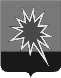 КЕМЕРОВСКАЯ ОБЛАСТЬКАЛТАНСКИЙ ГОРОДСКОЙ ОКРУГАДМИНИСТРАЦИЯ КАЛТАНСКОГО ГОРОДСКОГО ОКРУГАПОСТАНОВЛЕНИЕОт 29.12.2018 г. №246-пО внесении изменений в постановление администрации Калтанского городского округа от 01.10.2013 № 345-п «Об утверждении муниципальной программы «Улучшение условий и охраны труда, профилактикапрофессиональной заболеваемости в Калтанском городском округе» на 2014-2021 гг.На основании постановления администрации Калтанского городского округа от 30.10.2018 № 200-п «Об утверждении реестра муниципальных программ, рекомендуемых к финансированию в 2019 году и плановом периоде до 2021 года», постановления администрации Калтанского городского округа от 08.08.2014 № 216-п «Об утверждении Положения о порядке разработки и реализации муниципальных программ Калтанского городского округа»:В наименование и текст муниципальной программы «Улучшение условий и охраны труда, профилактика профессиональной заболеваемости в Калтанском городском округе» на 2014-2020 г.г. внести следующие изменения:1.1. Цифры «2014-2020» заменить цифрами «2014-2021»;Утвердить прилагаемую муниципальную программу «Улучшение условий и охраны труда, профилактика профессиональной заболеваемости в Калтанском городском округе» на 2014-2021 г.г., определив срок действия до 2021 г.Начальнику отдела организационной и кадровой работы администрации Калтанского городского округа (Верещагина Т.А.) опубликовать настоящее постановление на официальном сайте администрации Калтанского городского округа.Настоящее постановление вступает в силу с момента подписания и распространяет свое действие на правоотношения, возникшие с 01.01.2019 г.Контроль за исполнением настоящего постановления возложить на заместителя главы Калтанского городского округа по экономике (Горшкова А.И.).Глава Калтанскогогородского округа	И.Ф. ГолдиновУтверждена постановлением администрации Калтанского городского округа От 29.12.2018  №246-пМуниципальная программа«Улучшение условий и охраны труда, профилактика профессиональной заболеваемости в Калтанском городском округе на 2014-2021 г.г.»Паспорт программыСодержание программыСегодня, жизнедеятельность Калтанского городского округа обеспечивается за счет промышленных предприятий различных отраслей: электроэнергетики, угледобывающей, металлообработки, промышленности строительных материалов, а также учреждений бюджетной сферы. Промышленность доминирует в экономической структуре округа и определяет общий характер складывающейся социально-экономической ситуации.Основные	промышленные	предприятия	округа:	ООО	«Шахта«Алардинская», «Калтанский угольный разрез» филиал ОАО «Угольная компания    «Кузбассразрезуголь»,    ПАО    «Южно    Кузбасская    ГРЭС»,    АО«Кузнецкинвестстрой»; ООО Калтанский завод «Котельно-вспомогательного оборудования и трубопроводов»,ООО «Калтанский завод металлических конструкций», ООО «ПромкомбинатЪ».Выпускаемая продукция: уголь, электро-, теплоэнергия, металлоконструкции, кирпич, пиломатериалы, сборные железобетонные конструкции и изделия.Данные виды экономической деятельности относятся к категории наиболее травмоопасных и вредных производств.Несмотря на ряд положительных результатов, достигнутых в области охраны труда, уровень производственного травматизма остается довольно высоким.Численность пострадавших в течение последних лет, согласно статистическим данным в результате несчастных случаев на производстве с утратой трудоспособности на 1 рабочий день и более, а также со смертельным исходом в Калтанском городском округе, характеризуется следующими  данными (таблица 1).Таблица 1Уровень производственного травматизма в 2007-2017г.г.Анализ причин и условий возникновения в 2010 году большинства несчастных случаев на производстве в Калтанском городском округе показывает, что причинами их возникновения являются:неудовлетворительная	организация	производства	работ	(5,7 процента);нарушения требований безопасности при эксплуатации транспортных средств (11,4 процента);нарушение правил дорожного движения (14,3 процента);нарушение	техники	безопасности	при	эксплуатации	механизмов, оборудования (25,7 процента);Основную долю составляют причины субъективного характера, в своей основе имеющие проблему так называемого «человеческого фактора».Анализ численности работников, занятых в условиях, не отвечающих санитарно-гигиеническим нормам, позволяет сделать вывод, что в организациях, расположенных на территории Калтанского городского округа, охваченных системой государственного статистического наблюдения, показатели, характеризующие состояние условий труда в период с 2010 года улучшились. Удельный вес работников, занятых в условиях, не отвечающих гигиеническим нормативам условий труда в 2013 году составил 19,48% от общей численности работников занятых в экономике и по сравнению с 2010 годом снизился на 1,12%.Условия труда работников характеризуются следующими данными (таблица 2).Таблица 2Удельный вес работников, занятых в условиях, не отвечающих санитарно-гигиеническим нормам, в 2007-2013г.г.Вредные производственные факторы условий труда являются причиной профессиональных заболеваний, а также способствуют развитию и прогрессированию общих заболеваний, которые наносят значительный вред здоровью работающих.Очень часто, выявляемость профессиональных заболеваний происходит на поздних стадиях развития заболеваний, что в большинстве случаев приводит к утрате трудоспособности и инвалидности работников.Цели и задачи с указанием сроков и этапов реализации программыЦелью Программы является улучшение условий и охраны труда, предупреждение и снижение производственного травматизма и профессиональной заболеваемости работников организаций, расположенных на территории Калтанского городского округа.Для достижения поставленной цели необходимо решение следующих задач:Проведение специальной оценки условий труда;Обучение и проверка знаний, требований охраны труда работников организаций;Совершенствование	лечебно-профилактического	обслуживания	и реабилитации работников;Информационное обеспечение и пропаганда охраны труда;Создание службы охраны труда;Совершенствование социального партнерства в области охраны труда субъектов социально-трудовых отношений;Техническое оснащение охраны труда;Санитарно-гигиеническое обслуживание работников.Мероприятиями программы запланирована поэтапная её реализация.Первый этап – обучение и проверка знаний по охране труда, обучение по общим вопросам специальной оценки условий труда.Второй этап – проведение специальной оценке условий труда; реализация лечебно-оздоровительных мероприятий в отдельно взятых организациях; реализация мероприятий по организационному и техническому и санитарно- гигиеническому оснащению рабочих мест.Третий этап – установление компенсаций работникам за работу во вредных и (или) опасных условиях труда на основании результатов проведения специальной оценки условий труда в организациях; реализация мероприятий по совершенствованию социального партнерства в области охраны труда.3. Система программных мероприятийПри разработке мероприятий Программы особое внимание уделено минимизации затрат на их реализацию при одновременной ориентации на достижение высокой социально-экономической эффективности в результате их реализации.Программными мероприятиями предусматривается:Проведение специальной оценки условий труда в муниципальных бюджетных, автономных, казенных учреждениях (образования, культуры, здравоохранения, спорта, социальной защиты населения);Обучение охране труда работников муниципальных бюджетных, автономных, казенных учреждений и других организаций и предприятий (образования, культуры, здравоохранения, спорта, социальной защиты населения);Организация проведения периодического и углубленного медицинского осмотра, послесменных лечебно-профилактических мероприятий, оздоровление работников в оздоровительных учреждениях;Организационное и техническое оснащение охраны труда;Организация санитарно-гигиенического обслуживания работников;Совершенствование социального партнерства в области охраны труда субъектов социально-трудовых отношений;Информационное обеспечение и пропаганда охраны труда;Создание службы охраны труда.Реализация программных мероприятий потенциально способна снизить уровень производственного травматизма, в том числе смертельного, численность занятых во вредных и опасных условиях труда и уровень профессиональной заболеваемости работников.Тем самым программа нацелена на обеспечение снижения смертности трудоспособного	населения,	обусловленной	неблагоприятными производственными факторами, общим и производственным травматизмом, а также профессиональной заболеваемостью.Ресурсное обеспечение программыВсего по программе на 2014-2021 годы 74 471,011 тыс. рублей: 2014 год –1391,14 тыс. рублей;2015 год –1159,43  тыс. рублей;2016 год –1489,38  тыс. рублей;2017 год – 47 359,951 тыс. рублей;2018 год - 5 919,01 тыс. рублей;2019 год – 6 152,1 тыс. рублей;2020 год – 5 500,0 тыс. рублей;2021 год – 5 500,0 тыс. рублей.в том числе по источникам финансирования:за счет средств местного бюджета на 2014-2021 годы – 5 728,53 тыс. рублей, в том числе по годам реализации:2014 год –1152,14 тыс. рублей;2015 год –888,53 тыс. рублей;2016 год –1390,48 тыс. рублей;2017 год – 786, 27 тыс. рублей; 2018 год - 859,01тыс. рублей; 2019 год – 652,1 тыс. рублей;2020 год – 0 тыс. рублей;2021 год – 0 тыс. рублей.за счет средств областного бюджета на 2014-2021 годы – 0 тыс. рублей. за счет средств федерального бюджета на 2014-2021 годы - 0 тыс. рублей.за счет средств внебюджетных источников на 2014-2021 годы – 68 742,481 тыс. рублей:2014 год – 239,0 тыс. рублей;2015 год – 270,9 тыс. рублей;2016 год – 98,9 тыс. рублей;2017 год – 46 573, 681 тыс. рублей;2018 год  - 5 060,0 тыс. рублей;2019 год – 5 500,0 тыс. рублей;2020 год – 5 500,0 тыс. рублей;2021 год – 5 500,0 тыс. рублей.Оценка эффективности реализации ПрограммыРеализация программных мероприятий в 2014 -2021 гг. позволит:провести специальную оценку условий труда 947 рабочих мест в бюджетных учреждениях, в том числе:в учреждениях сферы образования провести специальную оценку условий труда 301 рабочих мест;в учреждениях сферы культуры провести специальную оценку условий труда160 рабочих мест;в	учреждениях	сферы	спорта	и	молодежной	политики	провести специальную оценку условий труда105рабочих мест;в учреждениях сферы социальной защиты населения провести специальную оценку условий труда 65 рабочих мест;в	учреждениях   сферы  здравоохранения  провести	специальную оценку условий труда 40 рабочих мест;в организациях др. форм собственности провести специальную оценку условий труда 276 рабочих мест.обучить 1884 работника охране труда, в том числе:в учреждениях сферы образования обучить охране труда 50 работников; в учреждениях сферы культуры обучить 1 работника;в	учреждениях	сферы	спорта	и	молодежной	политики	обучить	5 работников;в учреждениях сферы социальной защиты населения обучить 6 работников; в учреждениях сферы здравоохранения обучить 10 работников;в организациях др. форм собственности обучить 1812 работника.Социальный эффект от выполнения мероприятий Программы выразится в:снижении рисков несчастных случаев на производстве и профессиональных заболеваний;снижении смертности среди трудоспособного населения от предотвратимых причин;установлении компенсаций работникам за работу во вредных и (или) опасных условиях труда по результатам проведения специальной оценки условий труда;улучшении условий труда работников организаций, расположенных на территории Калтанского городского округа;улучшении демографической ситуации в Калтанском городском округе.Экономический эффект, полученный в результате поэтапной реализации мероприятий Программы, в перспективе выразится в уменьшении объема выплат, осуществляемых Кузбасским региональным отделением Фонда социального страхования Российской Федерации по временной нетрудоспособности пострадавшим или их родственникам в связи с потерей кормильца, уменьшении расходов, связанных с медицинской, социальной и профессиональной реабилитацией лиц, получивших повреждение здоровья вследствие несчастного случая на производстве или профессионального заболевания, при наличии прямых последствий страхового случая на лечение застрахованного, приобретение лекарств, изделий медицинского назначения и индивидуальный уход, посторонний (специальный медицинский и бытовой) уход, санаторно-курортное лечение, протезирование и обеспечение приспособлениями для трудовой деятельности и быта, на обеспечение транспортными средствами, а также в экономии государственных затрат на выплату компенсаций за работу в неблагоприятных условиях труда в организациях бюджетной сферы.В результате реализации Программы ожидается повышение эффективности системы государственного управления охраной труда и уровня профессиональной подготовки кадров; обучение работников организаций охране труда; проведение специальной оценки условий труда и установление компенсаций за работу во вредных и (или) опасных условиях труда по ее результатам; создание здоровых и безопасных условий труда в организациях, что позволит улучшить ситуацию в области охраны труда и, соответственно, повлиять на показатели уровня жизни населения Калтанского городского округа.Целевые индикаторы Программы приведены в приложении к Программе.Организация управления Программой и контроль за ходом ее реализацииКонтроль за реализацией Программы осуществляет администрация Калтанского городского округа, заказчик Программы.Директор Программы организует управление реализацией Программы.Директор Программы несет ответственность за реализацию и конечные результаты Программы, рациональное использование выделяемых на ее выполнение финансовых средств.Программные мероприятияЦелевые индикаторы Программы.Наименованиемуниципальной программы«Улучшение условий и охраны труда, профилактикапрофессиональной заболеваемости в Калтанском городском округе на 2014-2021 г.г.»Директормуниципальной программыЗаместитель главы Калтанского городского округа по экономике Горшкова Алла ИгоревнаОтветственныйисполнитель ПрограммыАдминистрация Калтанского городского округа (Администрация КГО);Исполнителимуниципальной программыГБУЗ КО«Калтанская городская больница» (далее ГБУЗ КО «КГБ»);Управление социальной защиты населенияадминистрации Калтанского городского округа (далее УСЗН администрации КГО);МКУ «Центр социального обслуживания населения» Калтанского городского округа (далее МКУ«ЦСО»);МКУ «Социально-реабилитационный центр для несовершеннолетних» Калтанского городского округа (далее МКУ «СРЦН»)МКУ «Управление культуры» Калтанского городского округа» (далее МКУ «УК» КГО); МКУ Управление молодежной политики и спортаКалтанского городского округа (далее МКУ УМПиС КГО);МКУ Управление образования администрации Калтанского городского округа (далее МКУ УО КГО);МБУ «Автотранспорт КГО»;МАУ «Бизнес-инкубатор Калтанского городскогоокруга» (далее МАУ «Бизнес-инкубатор КГО»); МАУ «Пресс-Центр г. Калтан»ООО «КЗМК»Калтанский разрез ПАО «ЮК ГРЭС»АО «Кузнецкинвестстрой» ООО КЗ КВОиТООО «Шахта «Алардинская»Цели муниципальнойпрограммыУлучшение условий и охраны труда,предупреждение и снижение производственного травматизма и профессиональной заболеваемости работников организаций, расположенных натерритории Калтанского городского округаЗадачи муниципальнойпрограммыСпециальная оценка условий труда;Обучение и проверка знаний, требований охраны труда работников организаций;Совершенствование	лечебно-профилактического обслуживания и реабилитации работников;Информационное обеспечение и пропаганда охраны труда.Срок реализациимуниципальной программы2014-2021 г.г.Объемы и источникиВсего по программе на 2014-2021 годы 74 471,011финансированиятыс. рублей:муниципальной2014 год –1391,14 тыс. рублей;программы в целом и с2015 год –1159,43 тыс. рублей;разбивкой по годам ее2016 год –1489,38 тыс. рублей;реализации2017 год – 47 359,951 тыс. рублей;2018 год - 5 919,01 тыс. рублей;2019 год – 6 152,1 тыс. рублей;2020 год – 5 500,0 тыс. рублей;2021 год – 5 500,0 тыс. рублей.в том числе по источникам финансирования:за счет средств местного бюджета на 2014-2021годы – 5 728,53 тыс. рублей, в том числе по годамреализации:2014 год –1152,14 тыс. рублей;2015 год –888,53 тыс. рублей;2016 год –1390,48 тыс. рублей;2017 год – 786, 27 тыс. рублей;2018 год - 859,01тыс. рублей;2019 год –652,1 тыс. рублей;2020 год – 0 тыс. рублей;2021 год – 0 тыс. рублей.за счет средств областного бюджета на 2014-2021годы – 0 тыс. рублей.за счет средств федерального бюджета на 2014-2021 годы - 0 тыс. рублей.за счет средств внебюджетных источников на 2014- 2021 годы – 68 742,481 тыс. рублей:2014 год – 239,0 тыс. рублей;2015 год – 270,9 тыс. рублей;2016 год – 98,9 тыс. рублей;2017 год – 46 573, 681 тыс. рублей;2018 год  - 5 060,0 тыс. рублей;2019 год – 5 500,0 тыс. рублей;2020 год – 5 500 тыс. рублей;2021 год – 5 500 тыс. рублей.Ожидаемые конечныерезультаты реализации муниципальной программыЗа весь срок реализации Программы планируется:провести специальную оценку условий труда 947 рабочих мест;обучить охране труда 1884 работника;сократить количество несчастных случаев на производстве до 0,1 случая к 2021 году;сократить количество случаевпроизводственного травматизма с тяжелым и смертельным исходом до 1случая к 2021 году;установить компенсации работникам за работу во вредных и (или) опасных условиях труда по результатам аттестации рабочих мест поусловиям труда;улучшить условия труда работниковорганизаций, расположенных на территории Калтанского городского округа;улучшить демографическую ситуацию в Калтанском городском округе.ТерриторияГодыГодыГодыГодыГодыГодыГодыГодыГодыГодыГодыТерритория20072008200920102011201220132014201520162017В расчете на 1 тыс. работающихВ расчете на 1 тыс. работающихВ расчете на 1 тыс. работающихВ расчете на 1 тыс. работающихВ расчете на 1 тыс. работающихВ расчете на 1 тыс. работающихВ расчете на 1 тыс. работающихВ расчете на 1 тыс. работающихВ расчете на 1 тыс. работающихВ расчете на 1 тыс. работающихВ расчете на 1 тыс. работающихКалтанский городскойокруг0,140,270,420,830,620,690,390,420,20,190,4ТерриторияГоды (%)Годы (%)Годы (%)Годы (%)Годы (%)Годы (%)Годы (%)Территория2007200820092010201120122013Калтанский городской округ18,6519,7920,020,619,7119,6919,48Наименование программных мероприятийСроки исполненияОбъем финансирования (тыс.руб.)Объем финансирования (тыс.руб.)Объем финансирования (тыс.руб.)Объем финансирования (тыс.руб.)Объем финансирования (тыс.руб.)Ответственный исполнитель программных мероприятийНаименование программных мероприятийСроки исполненияВсегоМестный бюджетИные финансовые не запрещенные законодательством источникифинансированияИные финансовые не запрещенные законодательством источникифинансированияИные финансовые не запрещенные законодательством источникифинансированияОтветственный исполнитель программных мероприятийНаименование программных мероприятийСроки исполненияВсегоМестный бюджетОбластной бюджетФедеральный бюджетВнебюдж етныесредстваОтветственный исполнитель программных мероприятий23456789Направление деятельностиНаправление деятельностиНаправление деятельностиНаправление деятельностиНаправление деятельностиНаправление деятельностиНаправление деятельностиНаправление деятельности«Организационные мероприятия в области охраны труда»«Организационные мероприятия в области охраны труда»«Организационные мероприятия в области охраны труда»«Организационные мероприятия в области охраны труда»«Организационные мероприятия в области охраны труда»«Организационные мероприятия в области охраны труда»«Организационные мероприятия в области охраны труда»«Организационные мероприятия в области охраны труда»1.Проведениеспециальной оценки условий труда в муниципальныхбюджетных, автономных, казенных учреждениях и организациях др. формсобственности2014 год50005МКУ «УМПиС» КГО1.Проведениеспециальной оценки условий труда в муниципальныхбюджетных, автономных, казенных учреждениях и организациях др. формсобственности2015год36,13726,1370010МКУ «УМПиС» КГО1.Проведениеспециальной оценки условий труда в муниципальныхбюджетных, автономных, казенных учреждениях и организациях др. формсобственности2015год4,60004,6МАУ «Пресс-Центр»1.Проведениеспециальной оценки условий труда в муниципальныхбюджетных, автономных, казенных учреждениях и организациях др. формсобственности2016год17,900017,9ГБУЗ КО «КГБ»1.Проведениеспециальной оценки условий труда в муниципальныхбюджетных, автономных, казенных учреждениях и организациях др. формсобственности2016год55000МКУ «УО» КГО1.Проведениеспециальной оценки условий труда в муниципальныхбюджетных, автономных, казенных учреждениях и организациях др. формсобственности2017 год25,000025,0ГБУЗ КО «КГБ»1.Проведениеспециальной оценки условий труда в муниципальныхбюджетных, автономных, казенных учреждениях и организациях др. формсобственности2017 год20,300020,3МАУ «Пресс-Центр»1.Проведениеспециальной оценки условий труда в муниципальныхбюджетных, автономных, казенных учреждениях и организациях др. формсобственности2017 год28,3100028,31ООО «Шахта«Алардинская»1.Проведениеспециальной оценки условий труда в муниципальныхбюджетных, автономных, казенных учреждениях и организациях др. формсобственности2017 год14,400014,4АО«Кузнецкинвестстрой»1.Проведениеспециальной оценки условий труда в муниципальныхбюджетных, автономных, казенных учреждениях и организациях др. формсобственности2017 год11,700011,7ПАО ЮК ГРЭС1.Проведениеспециальной оценки условий труда в муниципальныхбюджетных, автономных, казенных учреждениях и организациях др. формсобственности2017 год87,1500087,15Калтанский разрез253,4000253,4ООО «КЗМК»2018 год2500025ГБУЗ КО «КГБ»2018 год14,500014,5МКУ УМПиС КГО2018 год105,6105,6000МКУ «УО КГО»2019 год11,011,0000МБУ «АТП КГО»2019 год191,884191,884000МБУ «УЖК и ДК КГО»2020 год000002021 год000002.Организация обучения, инструктажа, проверка знаний по охране труда руководителей испециалистов муниципальных ,бюджетных, автономных, казенных учреждений и организациях др. формсобственности, в том числе по общим вопросамспециальной оценки условий труда2014год3500035ГБУЗ КО «КГБ»2.Организация обучения, инструктажа, проверка знаний по охране труда руководителей испециалистов муниципальных ,бюджетных, автономных, казенных учреждений и организациях др. формсобственности, в том числе по общим вопросамспециальной оценки условий труда2014год1,81,8000МКУ «УК» КГО2.Организация обучения, инструктажа, проверка знаний по охране труда руководителей испециалистов муниципальных ,бюджетных, автономных, казенных учреждений и организациях др. формсобственности, в том числе по общим вопросамспециальной оценки условий труда2014год60006МАУ «Бизнес-инкубатор КГО»2.Организация обучения, инструктажа, проверка знаний по охране труда руководителей испециалистов муниципальных ,бюджетных, автономных, казенных учреждений и организациях др. формсобственности, в том числе по общим вопросамспециальной оценки условий труда2015год2200022ГБУЗ КО «КГБ»2.Организация обучения, инструктажа, проверка знаний по охране труда руководителей испециалистов муниципальных ,бюджетных, автономных, казенных учреждений и организациях др. формсобственности, в том числе по общим вопросамспециальной оценки условий труда2015год2,52,5000МКУ «УК» КГО2.Организация обучения, инструктажа, проверка знаний по охране труда руководителей испециалистов муниципальных ,бюджетных, автономных, казенных учреждений и организациях др. формсобственности, в том числе по общим вопросамспециальной оценки условий труда2015год58,158,1000Администрация КГО2.Организация обучения, инструктажа, проверка знаний по охране труда руководителей испециалистов муниципальных ,бюджетных, автономных, казенных учреждений и организациях др. формсобственности, в том числе по общим вопросамспециальной оценки условий труда2015год2,5152,515000УЗНТ2.Организация обучения, инструктажа, проверка знаний по охране труда руководителей испециалистов муниципальных ,бюджетных, автономных, казенных учреждений и организациях др. формсобственности, в том числе по общим вопросамспециальной оценки условий труда2016 год2,52,5000МКУ «УК» КГО2.Организация обучения, инструктажа, проверка знаний по охране труда руководителей испециалистов муниципальных ,бюджетных, автономных, казенных учреждений и организациях др. формсобственности, в том числе по общим вопросамспециальной оценки условий труда2017 год2200022ГБУЗ КО «КГБ»2.Организация обучения, инструктажа, проверка знаний по охране труда руководителей испециалистов муниципальных ,бюджетных, автономных, казенных учреждений и организациях др. формсобственности, в том числе по общим вопросамспециальной оценки условий труда2017 год128,24000128,24ООО «Шахта«Алардинска»2.Организация обучения, инструктажа, проверка знаний по охране труда руководителей испециалистов муниципальных ,бюджетных, автономных, казенных учреждений и организациях др. формсобственности, в том числе по общим вопросамспециальной оценки условий труда2017 год137,2000137,2ООО «КЗ КВОиТ»2.Организация обучения, инструктажа, проверка знаний по охране труда руководителей испециалистов муниципальных ,бюджетных, автономных, казенных учреждений и организациях др. формсобственности, в том числе по общим вопросамспециальной оценки условий труда2017 год443,04000443,04АО«Кузнецкинвестстрой»2.Организация обучения, инструктажа, проверка знаний по охране труда руководителей испециалистов муниципальных ,бюджетных, автономных, казенных учреждений и организациях др. формсобственности, в том числе по общим вопросамспециальной оценки условий труда2017 год29,900029,9ПАО ЮК ГРЭС2.Организация обучения, инструктажа, проверка знаний по охране труда руководителей испециалистов муниципальных ,бюджетных, автономных, казенных учреждений и организациях др. формсобственности, в том числе по общим вопросамспециальной оценки условий труда2017 год758,034000758,034Калтанский разрез131,5000131,5ООО «КЗМК»2018 год220,00022ГБУЗ КО «КГБ»2018 год33,0000МБУ «УЗНТ КГО»2018 год1510,0005МКУ «УМПиС» КГО2018 год3,43,4000МКУ УО2019 год33,0000МБУ «УЗНТ КГО»2019 год55,0000МКУ «УМПиС» КГО2020 год000002021 год000003.Проведение предсменного,периодического и углубленногомедицинского осмотра2014год4300043МКУ СРЦН3.Проведение предсменного,периодического и углубленногомедицинского осмотра2014год75,2975,29000МКУ «УК»КГО3.Проведение предсменного,периодического и углубленногомедицинского осмотра2014год53,1353,13000МБУ «УЖК и ДККГО»3.Проведение предсменного,периодического и углубленногомедицинского осмотра2014год56,1956,19000МБУ «АвтотранспортКГО»3.Проведение предсменного,периодического и углубленногомедицинского осмотра2014год948,7948,7000МКУ «УО» КГО3.Проведение предсменного,периодического и углубленногомедицинского осмотра2014год17,0317,03000МКУ «УМПиС» КГО3.Проведение предсменного,периодического и углубленногомедицинского осмотра2015год4300043МКУ «ЦСО»3.Проведение предсменного,периодического и углубленногомедицинского осмотра2015год12,100012,1ГБУЗ КО «КГБ»3.Проведение предсменного,периодического и углубленногомедицинского осмотра2015год116,802116,802000МБУ «УЖК и ДККГО»3.Проведение предсменного,периодического и углубленногомедицинского осмотра2015год67,53567,535000МБУ «АвтотранспортКГО»3.Проведение предсменного,периодического и углубленногомедицинского осмотра2015год614,918614,918000МКУ «УО» КГО3.Проведение предсменного,периодического и углубленногомедицинского осмотра2015год2000020МАУ «Пресс-Центр»3.Проведение предсменного,периодического и углубленногомедицинского осмотра2016 год5200052МКУ «УК» КГО3.Проведение предсменного,периодического и углубленногомедицинского осмотра2016 год1132,521132,52000МКУ «УО» КГО153,47153,47000МБУ «УЖК и ДККГО»64,8264,82000МБУ «Автотранспорт КГО»32,1732,17000МКУ «УМПиС» КГО2017 год1200012ГБУЗ КО «КГБ»2017 год447,474447,474000МКУ «УО» КГО2017 год127,312127,312000МБУ «УЖК и ДККГО»2017 год136,556136,556000МБУ «АвтотранспортКГО»2017 год74,92874,928000МКУ «УМПиС» КГО2017 год2000020МАУ «Пресс-Центр»2017 год1365,00001365,0ООО «Шахта«Алардинская»2017 год285,0000285,0ООО «КЗ КВОиТ»2017 год1065,90001065,9АО«Кузнецкинвестстрой»2017 год827,64000827,64ПАО ЮК ГРЭС2017 год6330,5030006330,503Калтанский разрез2017 год294,5000294,5ООО «КЗМК»2018 год88000МБУ «УЗНТ КГО»2018 год1200012ГБУЗ КО «КГБ»2018 год143,9143,9000МКУ «УО КГО»2018 год251,149251,149000МБУ «УЖК и ДККГО»2018 год127,81127,81000МБУ «АвтотранспортКГО»50,050,0000МКУ «УМПиС» КГО26,04800026,048МАУ «Пресс-Центр»2019 год8,08,00,00,00,0МБУ «УЗНТ КГО»2019 год41,041,0000МКУ «УО КГО»2019 год188,021188,021000МБУ «УЖК и ДККГО»2019 год113,508113,508000МБУ «АвтотранспортКГО»2019 год58,558,5000МКУ «УМПиС» КГО2020 год000002021 год000004.Проведение2014год00000ГБУЗ КО «КГБ»послесменных лечебно-профилактических мероприятий впрофилактических мероприятий в2015год62,200062,2ГБУЗ КО «КГБ»здравпункте,профилактическихздравпункте,профилактических2016год29,000029,0ГБУЗ КО «КГБ»прививок2017 год62,000062,0ГБУЗ КО «КГБ»2018 год62,000062,0ГБУЗ КО «КГБ»2019 год000002020 год000002021 год000005.Реабилитация и2014год00000оздоровление работников в2014год00000оздоровление работников в2015год00000оздоровительных2015год00000оздоровительных2016год00000учреждениях2016год000002017 год630,0000630,0АО«Кузнецкинвестстрой»5547,650005547,65Калтанский разрез2018 год000002019 год000002020 год000002021 год00000ИТОГО:24598,8845540,1690019058,715«Техническое оснащение охраны труда»«Техническое оснащение охраны труда»«Техническое оснащение охраны труда»«Техническое оснащение охраны труда»«Техническое оснащение охраны труда»«Техническое оснащение охраны труда»«Техническое оснащение охраны труда»«Техническое оснащение охраны труда»1.Внедрение систем(устройств)автоматического и дистанционного управления ирегулирования производственным оборудованием,технологическимипроцессами, подъемными и транспортнымиустройствами2014год1.Внедрение систем(устройств)автоматического и дистанционного управления ирегулирования производственным оборудованием,технологическимипроцессами, подъемными и транспортнымиустройствами2015год1.Внедрение систем(устройств)автоматического и дистанционного управления ирегулирования производственным оборудованием,технологическимипроцессами, подъемными и транспортнымиустройствами2016год1.Внедрение систем(устройств)автоматического и дистанционного управления ирегулирования производственным оборудованием,технологическимипроцессами, подъемными и транспортнымиустройствами2017 год1.Внедрение систем(устройств)автоматического и дистанционного управления ирегулирования производственным оборудованием,технологическимипроцессами, подъемными и транспортнымиустройствами2018 год1.Внедрение систем(устройств)автоматического и дистанционного управления ирегулирования производственным оборудованием,технологическимипроцессами, подъемными и транспортнымиустройствами2019 год1.Внедрение систем(устройств)автоматического и дистанционного управления ирегулирования производственным оборудованием,технологическимипроцессами, подъемными и транспортнымиустройствами2020 год2.Внедрение системавтоматического контроля уровней опасных ивредныхпроизводственныхфакторов на рабочих местах, лабораторный контроль2014год2.Внедрение системавтоматического контроля уровней опасных ивредныхпроизводственныхфакторов на рабочих местах, лабораторный контроль2015год2.Внедрение системавтоматического контроля уровней опасных ивредныхпроизводственныхфакторов на рабочих местах, лабораторный контроль2016год2.Внедрение системавтоматического контроля уровней опасных ивредныхпроизводственныхфакторов на рабочих местах, лабораторный контроль2017 год2.Внедрение системавтоматического контроля уровней опасных ивредныхпроизводственныхфакторов на рабочих местах, лабораторный контроль2018 год2.Внедрение системавтоматического контроля уровней опасных ивредныхпроизводственныхфакторов на рабочих местах, лабораторный контроль2019 год2.Внедрение системавтоматического контроля уровней опасных ивредныхпроизводственныхфакторов на рабочих местах, лабораторный контроль2020 год2.Внедрение системавтоматического контроля уровней опасных ивредныхпроизводственныхфакторов на рабочих местах, лабораторный контроль2021 год3.Внедрение имодернизация технических устройств,обеспечивающих защиту работников от поражения электрическим током2014год1,00001,0МКУ «УМПиС» КГО3.Внедрение имодернизация технических устройств,обеспечивающих защиту работников от поражения электрическим током2014год42,000042,0МКУ «УМПиС» КГО3.Внедрение имодернизация технических устройств,обеспечивающих защиту работников от поражения электрическим током2015год1,00001,0МКУ «УМПиС» КГО3.Внедрение имодернизация технических устройств,обеспечивающих защиту работников от поражения электрическим током2016год3.Внедрение имодернизация технических устройств,обеспечивающих защиту работников от поражения электрическим током2017год3.Внедрение имодернизация технических устройств,обеспечивающих защиту работников от поражения электрическим током2018 год2019 год2020 год2021 год4.Модернизация оборудования(реконструкция, замена, проверка), а такжетехнологических процессов на рабочихместах с целью снижения до допустимых уровнейсодержания вредных веществ в воздухе рабочей зоны, механическихколебаний (шум, вибрация, ультразвук, инфразвук) и излучений (ионизирующего,электромагнитного, лазерного,ультразвукового)2014год4.Модернизация оборудования(реконструкция, замена, проверка), а такжетехнологических процессов на рабочихместах с целью снижения до допустимых уровнейсодержания вредных веществ в воздухе рабочей зоны, механическихколебаний (шум, вибрация, ультразвук, инфразвук) и излучений (ионизирующего,электромагнитного, лазерного,ультразвукового)2015год4.Модернизация оборудования(реконструкция, замена, проверка), а такжетехнологических процессов на рабочихместах с целью снижения до допустимых уровнейсодержания вредных веществ в воздухе рабочей зоны, механическихколебаний (шум, вибрация, ультразвук, инфразвук) и излучений (ионизирующего,электромагнитного, лазерного,ультразвукового)2016год4.Модернизация оборудования(реконструкция, замена, проверка), а такжетехнологических процессов на рабочихместах с целью снижения до допустимых уровнейсодержания вредных веществ в воздухе рабочей зоны, механическихколебаний (шум, вибрация, ультразвук, инфразвук) и излучений (ионизирующего,электромагнитного, лазерного,ультразвукового)2017год4.Модернизация оборудования(реконструкция, замена, проверка), а такжетехнологических процессов на рабочихместах с целью снижения до допустимых уровнейсодержания вредных веществ в воздухе рабочей зоны, механическихколебаний (шум, вибрация, ультразвук, инфразвук) и излучений (ионизирующего,электромагнитного, лазерного,ультразвукового)2018 год4.Модернизация оборудования(реконструкция, замена, проверка), а такжетехнологических процессов на рабочихместах с целью снижения до допустимых уровнейсодержания вредных веществ в воздухе рабочей зоны, механическихколебаний (шум, вибрация, ультразвук, инфразвук) и излучений (ионизирующего,электромагнитного, лазерного,ультразвукового)2019 год4.Модернизация оборудования(реконструкция, замена, проверка), а такжетехнологических процессов на рабочихместах с целью снижения до допустимых уровнейсодержания вредных веществ в воздухе рабочей зоны, механическихколебаний (шум, вибрация, ультразвук, инфразвук) и излучений (ионизирующего,электромагнитного, лазерного,ультразвукового)2020 год4.Модернизация оборудования(реконструкция, замена, проверка), а такжетехнологических процессов на рабочихместах с целью снижения до допустимых уровнейсодержания вредных веществ в воздухе рабочей зоны, механическихколебаний (шум, вибрация, ультразвук, инфразвук) и излучений (ионизирующего,электромагнитного, лазерного,ультразвукового)2021 год5.Устройство новых иреконструкция имеющихся отопительных ивентиляционных систем в производственных ибытовых помещениях, тепловых и воздушных завес, аспирационных и пылегазоулавливающих установок, установок2014год5.Устройство новых иреконструкция имеющихся отопительных ивентиляционных систем в производственных ибытовых помещениях, тепловых и воздушных завес, аспирационных и пылегазоулавливающих установок, установок2015год5.Устройство новых иреконструкция имеющихся отопительных ивентиляционных систем в производственных ибытовых помещениях, тепловых и воздушных завес, аспирационных и пылегазоулавливающих установок, установок2016год5.Устройство новых иреконструкция имеющихся отопительных ивентиляционных систем в производственных ибытовых помещениях, тепловых и воздушных завес, аспирационных и пылегазоулавливающих установок, установок2017год5.Устройство новых иреконструкция имеющихся отопительных ивентиляционных систем в производственных ибытовых помещениях, тепловых и воздушных завес, аспирационных и пылегазоулавливающих установок, установок2018 год5.Устройство новых иреконструкция имеющихся отопительных ивентиляционных систем в производственных ибытовых помещениях, тепловых и воздушных завес, аспирационных и пылегазоулавливающих установок, установок2019 год5.Устройство новых иреконструкция имеющихся отопительных ивентиляционных систем в производственных ибытовых помещениях, тепловых и воздушных завес, аспирационных и пылегазоулавливающих установок, установок2020 год5.Устройство новых иреконструкция имеющихся отопительных ивентиляционных систем в производственных ибытовых помещениях, тепловых и воздушных завес, аспирационных и пылегазоулавливающих установок, установок2021 год6.Приведение уровней естественного иискусственного освещения на рабочих местах, вбытовых помещениях, местах проходаработников в соответствие с действующими нормами2014год15,000015,0МКУ «УМПиС» КГО6.Приведение уровней естественного иискусственного освещения на рабочих местах, вбытовых помещениях, местах проходаработников в соответствие с действующими нормами2015год4,00004,0МКУ «УМПиС» КГО6.Приведение уровней естественного иискусственного освещения на рабочих местах, вбытовых помещениях, местах проходаработников в соответствие с действующими нормами2016 год6.Приведение уровней естественного иискусственного освещения на рабочих местах, вбытовых помещениях, местах проходаработников в соответствие с действующими нормами2017 год6.Приведение уровней естественного иискусственного освещения на рабочих местах, вбытовых помещениях, местах проходаработников в соответствие с действующими нормами2018 год2019 год2020 год2021 год7.Приобретение и монтаж установок (автоматов) для обеспечения работников питьевой водой2014год7.Приобретение и монтаж установок (автоматов) для обеспечения работников питьевой водой2015год7.Приобретение и монтаж установок (автоматов) для обеспечения работников питьевой водой2016год7.Приобретение и монтаж установок (автоматов) для обеспечения работников питьевой водой2017год7.Приобретение и монтаж установок (автоматов) для обеспечения работников питьевой водой2018 год7.Приобретение и монтаж установок (автоматов) для обеспечения работников питьевой водой2019 год7.Приобретение и монтаж установок (автоматов) для обеспечения работников питьевой водой2020 год7.Приобретение и монтаж установок (автоматов) для обеспечения работников питьевой водой2021 год8.Установка,обслуживание и монтажсистем видеонаблюдения, контрольно-пропускного режима, кнопок тревожной и пожарной сигнализации2014год8.Установка,обслуживание и монтажсистем видеонаблюдения, контрольно-пропускного режима, кнопок тревожной и пожарной сигнализации2015год8.Установка,обслуживание и монтажсистем видеонаблюдения, контрольно-пропускного режима, кнопок тревожной и пожарной сигнализации2016год8.Установка,обслуживание и монтажсистем видеонаблюдения, контрольно-пропускного режима, кнопок тревожной и пожарной сигнализации2017год8.Установка,обслуживание и монтажсистем видеонаблюдения, контрольно-пропускного режима, кнопок тревожной и пожарной сигнализации2018 год8.Установка,обслуживание и монтажсистем видеонаблюдения, контрольно-пропускного режима, кнопок тревожной и пожарной сигнализации2019 год8.Установка,обслуживание и монтажсистем видеонаблюдения, контрольно-пропускного режима, кнопок тревожной и пожарной сигнализации2020 год8.Установка,обслуживание и монтажсистем видеонаблюдения, контрольно-пропускного режима, кнопок тревожной и пожарной сигнализации2021 год9.Обеспечение работников специальной одеждой,специальной обувью и другими средствамииндивидуальной защиты, смывающими иобезвреживающими средствами2014год9200092МКУ «ЦСО»9.Обеспечение работников специальной одеждой,специальной обувью и другими средствамииндивидуальной защиты, смывающими иобезвреживающими средствами2015год9200092МКУ «ЦСО»9.Обеспечение работников специальной одеждой,специальной обувью и другими средствамииндивидуальной защиты, смывающими иобезвреживающими средствами2016год000009.Обеспечение работников специальной одеждой,специальной обувью и другими средствамииндивидуальной защиты, смывающими иобезвреживающими средствами2017год6201,6470006201,647ООО «Шахта«Алардинская»9.Обеспечение работников специальной одеждой,специальной обувью и другими средствамииндивидуальной защиты, смывающими иобезвреживающими средствами2017год256,6000256,6ООО «КЗ КВОиТ»9.Обеспечение работников специальной одеждой,специальной обувью и другими средствамииндивидуальной защиты, смывающими иобезвреживающими средствами2017год5761,880005761,88АО«Кузнецкинвестстрой»9.Обеспечение работников специальной одеждой,специальной обувью и другими средствамииндивидуальной защиты, смывающими иобезвреживающими средствами2017год6698,00006698,0ПАО ЮК ГРЭС9.Обеспечение работников специальной одеждой,специальной обувью и другими средствамииндивидуальной защиты, смывающими иобезвреживающими средствами2017год7654,6870007654,687Калтанский разрез9.Обеспечение работников специальной одеждой,специальной обувью и другими средствамииндивидуальной защиты, смывающими иобезвреживающими средствами2017год1470,50001470,5ООО «КЗМК»2018 год32,232,2000МБУ «УЗНТ КГО»2018 год123,961123,961000МБУ «УЖК и ДККГО»2018 год4893,4520004893,452ООО «Шахта«Алардинская»2019 год32,232,2000МБУ «УЗНТ КГО»2019 год5500,00005500,0ООО «Шахта«Алардинская»2020 год5500,00005500,0ООО «Шахта«Алардинская»2021 год5500,00005500,0ООО «Шахта«Алардинская»10.Обеспечение хранения средств индивидуальной защиты (СИЗ), а также ухода за ними (химчистка, стирка, дегазация,дезинфекция,обезвреживание,обеспыливание, сушка), проведение ремонта и замена СИЗ2014год10.Обеспечение хранения средств индивидуальной защиты (СИЗ), а также ухода за ними (химчистка, стирка, дегазация,дезинфекция,обезвреживание,обеспыливание, сушка), проведение ремонта и замена СИЗ2015год10.Обеспечение хранения средств индивидуальной защиты (СИЗ), а также ухода за ними (химчистка, стирка, дегазация,дезинфекция,обезвреживание,обеспыливание, сушка), проведение ремонта и замена СИЗ2016год10.Обеспечение хранения средств индивидуальной защиты (СИЗ), а также ухода за ними (химчистка, стирка, дегазация,дезинфекция,обезвреживание,обеспыливание, сушка), проведение ремонта и замена СИЗ2017год10.Обеспечение хранения средств индивидуальной защиты (СИЗ), а также ухода за ними (химчистка, стирка, дегазация,дезинфекция,обезвреживание,обеспыливание, сушка), проведение ремонта и замена СИЗ2018 год10.Обеспечение хранения средств индивидуальной защиты (СИЗ), а также ухода за ними (химчистка, стирка, дегазация,дезинфекция,обезвреживание,обеспыливание, сушка), проведение ремонта и замена СИЗ2019 год10.Обеспечение хранения средств индивидуальной защиты (СИЗ), а также ухода за ними (химчистка, стирка, дегазация,дезинфекция,обезвреживание,обеспыливание, сушка), проведение ремонта и замена СИЗ2020 год10.Обеспечение хранения средств индивидуальной защиты (СИЗ), а также ухода за ними (химчистка, стирка, дегазация,дезинфекция,обезвреживание,обеспыливание, сушка), проведение ремонта и замена СИЗ2021 год49872,127188,3610049683,766ИТОГО ПО ПРОГРАММЕ:2014-2021годы74471,0115728,530068742,481№ п/пНаименование программных мероприятийНаименование программных мероприятийСроки исполненияНаименование показателяЕдиница измеренияЗначение целевого индикатораЗначение целевого индикатораЗначение целевого индикатораЗначение целевого индикатораЗначение целевого индикатораЗначение целевого индикатораЗначение целевого индикатораЗначение целевого индикатораИсходн ые показатели№ п/пНаименование программных мероприятийНаименование программных мероприятийСроки исполненияНаименование показателяЕдиница измерения20142015201620172018201920202021Исходн ые показатели12234567891011121314Цель: Повышение уровня образованности в области охраны труда, предупреждение и снижение производственного травматизма и профессиональной заболеваемости работников организаций, расположенных натерритории Калтанского городского округа.Цель: Повышение уровня образованности в области охраны труда, предупреждение и снижение производственного травматизма и профессиональной заболеваемости работников организаций, расположенных натерритории Калтанского городского округа.Цель: Повышение уровня образованности в области охраны труда, предупреждение и снижение производственного травматизма и профессиональной заболеваемости работников организаций, расположенных натерритории Калтанского городского округа.Цель: Повышение уровня образованности в области охраны труда, предупреждение и снижение производственного травматизма и профессиональной заболеваемости работников организаций, расположенных натерритории Калтанского городского округа.Цель: Повышение уровня образованности в области охраны труда, предупреждение и снижение производственного травматизма и профессиональной заболеваемости работников организаций, расположенных натерритории Калтанского городского округа.Цель: Повышение уровня образованности в области охраны труда, предупреждение и снижение производственного травматизма и профессиональной заболеваемости работников организаций, расположенных натерритории Калтанского городского округа.Цель: Повышение уровня образованности в области охраны труда, предупреждение и снижение производственного травматизма и профессиональной заболеваемости работников организаций, расположенных натерритории Калтанского городского округа.Цель: Повышение уровня образованности в области охраны труда, предупреждение и снижение производственного травматизма и профессиональной заболеваемости работников организаций, расположенных натерритории Калтанского городского округа.Цель: Повышение уровня образованности в области охраны труда, предупреждение и снижение производственного травматизма и профессиональной заболеваемости работников организаций, расположенных натерритории Калтанского городского округа.Цель: Повышение уровня образованности в области охраны труда, предупреждение и снижение производственного травматизма и профессиональной заболеваемости работников организаций, расположенных натерритории Калтанского городского округа.Цель: Повышение уровня образованности в области охраны труда, предупреждение и снижение производственного травматизма и профессиональной заболеваемости работников организаций, расположенных натерритории Калтанского городского округа.Цель: Повышение уровня образованности в области охраны труда, предупреждение и снижение производственного травматизма и профессиональной заболеваемости работников организаций, расположенных натерритории Калтанского городского округа.Задача: Специальная оценка условий труда;Обучение и проверка знаний, требований охраны труда работников организаций; Совершенствование лечебно-профилактического обслуживания и реабилитация работников;Задача: Специальная оценка условий труда;Обучение и проверка знаний, требований охраны труда работников организаций; Совершенствование лечебно-профилактического обслуживания и реабилитация работников;Задача: Специальная оценка условий труда;Обучение и проверка знаний, требований охраны труда работников организаций; Совершенствование лечебно-профилактического обслуживания и реабилитация работников;Задача: Специальная оценка условий труда;Обучение и проверка знаний, требований охраны труда работников организаций; Совершенствование лечебно-профилактического обслуживания и реабилитация работников;Задача: Специальная оценка условий труда;Обучение и проверка знаний, требований охраны труда работников организаций; Совершенствование лечебно-профилактического обслуживания и реабилитация работников;Задача: Специальная оценка условий труда;Обучение и проверка знаний, требований охраны труда работников организаций; Совершенствование лечебно-профилактического обслуживания и реабилитация работников;Задача: Специальная оценка условий труда;Обучение и проверка знаний, требований охраны труда работников организаций; Совершенствование лечебно-профилактического обслуживания и реабилитация работников;Задача: Специальная оценка условий труда;Обучение и проверка знаний, требований охраны труда работников организаций; Совершенствование лечебно-профилактического обслуживания и реабилитация работников;Задача: Специальная оценка условий труда;Обучение и проверка знаний, требований охраны труда работников организаций; Совершенствование лечебно-профилактического обслуживания и реабилитация работников;Задача: Специальная оценка условий труда;Обучение и проверка знаний, требований охраны труда работников организаций; Совершенствование лечебно-профилактического обслуживания и реабилитация работников;Задача: Специальная оценка условий труда;Обучение и проверка знаний, требований охраны труда работников организаций; Совершенствование лечебно-профилактического обслуживания и реабилитация работников;Задача: Специальная оценка условий труда;Обучение и проверка знаний, требований охраны труда работников организаций; Совершенствование лечебно-профилактического обслуживания и реабилитация работников;1.«Организационные мероприятия в области охраны труда»«Организационные мероприятия в области охраны труда»2014-2021 г.г.1. Количестворабочих мест, на которых проведенаспециальная оценка условий трудаРабочих мест293003022523910105751.«Организационные мероприятия в области охраны труда»«Организационные мероприятия в области охраны труда»2014-2021 г.г.2.Количество руководителей и специалистов муниципальных бюджетных, автономных,казенных учреждений и организаций др. формсобственности, прошедших обучение по охране труда.Ед.2153017863655515Цель: Сокращение несчастных случаевЦель: Сокращение несчастных случаевЦель: Сокращение несчастных случаевЦель: Сокращение несчастных случаевЦель: Сокращение несчастных случаевЦель: Сокращение несчастных случаевЦель: Сокращение несчастных случаевЦель: Сокращение несчастных случаевЦель: Сокращение несчастных случаевЦель: Сокращение несчастных случаевЦель: Сокращение несчастных случаевЦель: Сокращение несчастных случаевЗадача: Улучшение материально-технической базы;Соблюдение требований санитарно-гигиенического законодательства.Задача: Улучшение материально-технической базы;Соблюдение требований санитарно-гигиенического законодательства.Задача: Улучшение материально-технической базы;Соблюдение требований санитарно-гигиенического законодательства.Задача: Улучшение материально-технической базы;Соблюдение требований санитарно-гигиенического законодательства.Задача: Улучшение материально-технической базы;Соблюдение требований санитарно-гигиенического законодательства.Задача: Улучшение материально-технической базы;Соблюдение требований санитарно-гигиенического законодательства.Задача: Улучшение материально-технической базы;Соблюдение требований санитарно-гигиенического законодательства.Задача: Улучшение материально-технической базы;Соблюдение требований санитарно-гигиенического законодательства.Задача: Улучшение материально-технической базы;Соблюдение требований санитарно-гигиенического законодательства.Задача: Улучшение материально-технической базы;Соблюдение требований санитарно-гигиенического законодательства.Задача: Улучшение материально-технической базы;Соблюдение требований санитарно-гигиенического законодательства.Задача: Улучшение материально-технической базы;Соблюдение требований санитарно-гигиенического законодательства.2.«Техническое оснащение охраны труда»«Техническое оснащение охраны труда»2014-2021 г.г.1. Количество несчастныхслучаев на 1000 работающихСлучаев0,190,190,20,3900,10,10,10,392.«Техническое оснащение охраны труда»«Техническое оснащение охраны труда»2014-2021 г.г.2. Количество случаевпроизводственного травматизма с тяжелым и смертельнымисходомСлучаев222401114